COMUNICADO DE PRENSAAmpliación en la plataforma online RedExpert de Würth ElektronikSelección de condensadores con un enfoque tecnológico transversalWaldenburg (Alemania), 27 de agosto de 2020 – REDEXPERT, la plataforma en línea para la simulación y la selección de componentes con ayuda de valores  en mediciones reales se presenta claramente mejorada. Würth Elektronik ha implementado sugerencias, fruto de la experiencia práctica con clientes y ahora permite comparar directamente los condensadores de aluminio en polímero con los electrolíticos. También se ha mejorado el cálculo de la corriente de rizado.La plataforma en línea RedExpert ahora incorpora en un único módulo los condensadores de aluminio en polímero y los electrolíticos. Así, los usuarios pueden comparar directamente los datos de medición almacenados de las distintas tecnologías. Los condensadores de polímero tienen por ejemplo la ventaja de una mayor tolerancia de temperatura, pero también en la mayoría de los casos una gran corriente de fuga y un rango de tensión limitado. En la selección de componentes a veces debe renunciarse a ciertas exigencias y dicho proceso puede sopesarse de forma muy transparente con RedExpert. También se ha mejorado la indicación de la corriente de rizado. Gracias a los nuevos diagramas y controles deslizables, los usuarios pueden ajustar fácilmente el punto de trabajo (frecuencia y temperatura) y ver actualizada la nueva corriente de rizado máxima. Debido a las distintas especificaciones, los multiplicadores con condensadores de electrolitos de aluminio aumentan en la mayoría de los casos la corriente de rizado, mientras que los  condensadores de polímero reducen la corriente de rizado. RedExpert permite realizar rápidas comparaciones, para las que los desarrolladores tendrían que realizar complicados y largos cálculos basados en la información de las hojas de datos.Imágenes disponiblesLas siguientes imágenes se encuentran disponibles para impresión y descarga en: http://www.htcm.de/kk/wuerthAcerca del Grupo Würth Elektronik eiSos El Grupo Würth Elektronik eiSos es un fabricante de componentes electrónicos y electromecánicos para la industria electrónica y facilitador tecnológico para soluciones electrónicas orientadas al futuro. Würth Elektronik eiSos es uno de los mayores fabricantes europeos de componentes pasivos y opera en 50 países. Sus plantas de producción en Europa, Asia y América del Norte suministran productos a un creciente número de clientes en todo el mundo.La gama de productos incluye componentes de CEM, inductores, transformadores, componentes de RF, varistores, condensadores, resistencias, cuarzos, osciladores, módulos de potencia, transferencia de potencia inalámbrica, LED, sensores, conectores, elementos para fuentes de alimentación, interruptores, pulsadores, tecnología de conexión, portafusibles, así como soluciones para la transmisión inalámbrica de datos.La orientación de servicio única de la empresa se caracteriza por la disponibilidad de todos los componentes del catálogo desde el almacén sin una cantidad mínima de pedido, muestras gratuitas y un amplio apoyo por parte del personal técnico de ventas y herramientas de selección. Gracias a la asociación tecnológica con el equipo de fórmula E Audi Sport ABT Schaeffler y el apoyo en la competición Formula Student, la empresa muestra su fuerza innovadora en el segmento de la eMobility (www.we-speed-up-the-future.com). Würth Elektronik forma parte del Grupo Würth, líder del mercado mundial de la tecnología de montaje y fijación. La empresa emplea a 7300 trabajadores y generó una facturación de 822 millones de euros en 2019.Würth Elektronik: more than you expect!Más información en www.we-online.com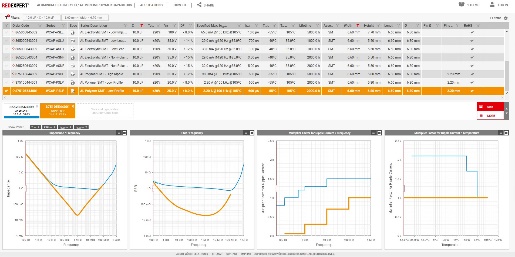 
Fuente de la imagen: Würth Elektronik Selección de componentes a partir de valores de mediciones reales – la plataforma en línea RedExpert sigue mejorando. Como novedad incluye la comparación de condensadores basada en un enfoque tecnológico transversalMás información:Würth Elektronik eiSos GmbH & Co. KG
Sarah Hurst
Max-Eyth-Strasse 1
74638 Waldenburg
AlemaniaTel.: +49 7942 945-5186
Correo electrónico: 
sarah.hurst@we-online.dewww.we-online.deContacto para la prensa:HighTech communications GmbH
Brigitte Basilio
Brunhamstrasse 21
80339 München
AlemaniaTel.: +49 89 500778-20
Fax: +49 89 500778-77 
Correo electrónico: b.basilio@htcm.dewww.htcm.de 